Подписан электронной подписьюКузнецова Инга ИпполитовнаИСПОЛНЯЮЩАЯ ОБЯЗАННОСТЬ ДИРЕКТОРАМБОУ "ЛЕСОКАМОЧКА"Сертификат № 0FD357007AADCFBF4CBCE7AE823F6884Действителен с 04.08.2021 по 04.11.2022Дата подписания: 30.08.2022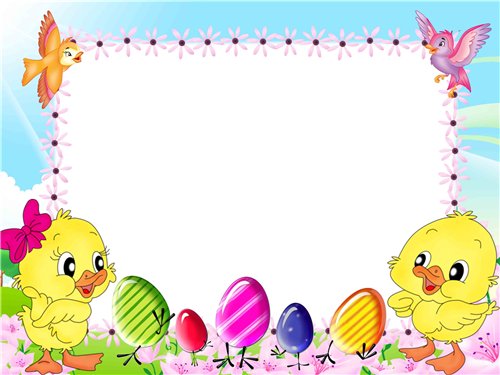         ПЕРСПЕКТИВНЫЙ ПЛАН РАБОТЫ С РОДИТЕЛЯМИ         ВО ВТОРОЙ МЛАДШЕЙ ГРУППЕ         НА 2022 -2023 УЧЕБНЫЙ ГОД                                                                        Подготовила: Андреева Елена ВикторовнаЦель: создание в группе необходимых условий для развития взаимоотношений с семьями                      воспитанников, повышения компетентности родителей в области воспитания и развития своего ребенка.Сентябрь№Активные формы работыНаглядная информацияИндивидуальная работаЦельОтветственные1.Совместная подготовка к учебному году. Комплектование группы, составление банка данных о семье воспитанников. Консультации:- Этика поведения ребёнка в детском саду, или что должны знать родители, когда «идут в садик»Режим дня», «сетка НОД»,  «Адаптация», «Что должно быть в шкафчике», «Объявления – это важно!»Уголок здоровья:«Как беречь здоровье!». Экологическая страничка: «Знакомство с месяцем  Сентябрь»- приметы сентября.Беседы по адаптации. Советы специалисты по адаптации.Нацелить родителей к активной, совместной и педагогически правильной работе по проведению адаптации.ВоспитателиОктябрьОктябрьОктябрьОктябрьОктябрьОктябрь1.Родительское собрание.
 «Приятно познакомиться!»Объявление-приглашение (тема, перечень вопросов)вопросник «Мой ребёнок, какой он?».Ознакомление родителей с планом на год. Обсуждение рекомендаций и пожеланий. Создание родительского комитетаПомочь родителям успешно адаптировать ребенка к д\с.Воспитатели2.Консультации:«Ребенок и дорога»Советы доктора: «Витаминная азбука»Папка- передвижкаУголок здоровья:«Здоровье всему голова»Экологическая страничка:«Знакомство с месяцемоктябрь»(приметы, признаки осени).Беседы «Одежда детей в группе и на улице»
Напомнить правила дорожного движения.Охранять здоровье детей.Воспитатели3.Выставка поделок     «Осенние фантазии».Оформление выставки, надписи для работ.Приглашение принять участие в выставке. Благодарности  за участие.Вызывать желание активно участвовать в мероприятиях д\с.Воспитатели, родители4.Копилка добрых дел:«Предметно-развивающая среда группы»Консультация «Роль семьи в воспитании детей»Индивидуальные  беседы «Значение предметно – развивающей среды»Привлечь родителей к пополнению атрибутов для игрВоспитатели, родителиНоябрьНоябрьНоябрьНоябрьНоябрьНоябрь1.Консультации:«Зачем человеку детство»Папка – передвижка «Права ребёнка»Уголок здоровья: «Прогулки и их значение»Экологическая страничка:Папка- передвижка «Знакомство с месяцемНоябрь»- Стихи об осени, птицах для совместного чтения.Индивидуальные беседы о правилах и нормах поведения детей.Познакомить родителей с правами детей.Воспитатели2.Фоторепортаж с рассказом «Играем дома!»Фотовыставка. Сбор фоторепортажей в информационную папку на тему «Играем дома».Советы по оформлению семейного фото. Семейные фото, общее оформление на выставке «С папой и мамой дома играем!»Выяснить, в какие развивающие игры играют дома и как. Привлечение родителей к совместному созданию с детьми фоторепортажей.Воспитатели, родители.3.Выставки:«Моя любимая мама» (рисунки)«Фотовыставка:  Вместе с мамой»Оформление выставки рисунков и фотографий.Советы, предложения по оформлению фотографий.Привлечь родителей к совместной деятельности дома, активизировать творчество .Воспитатели, родители.ДекабрьДекабрьДекабрьДекабрьДекабрьДекабрь1.Конкурс самоделок «Волшебные снежинки», «Символ года»Оформление родительского уголка на зимнюю тему: «Здравствуй, гостья Зима!»Приглашение к совместной деятельности от детей группы, «Какие бывают снежинки», «Творческий подход к делу», благодарности. Выставка снежинок. Приобретение и изготовление в группу украшений. Советы для родителей по изготовлению снежинок вместе с детьмиФормировать у детей и родителей заинтересованность и желание совместно изготовить снежинки и украсить группу к празднику.Воспитатели, родители, дети.2.Фоторепортаж «В детском саду играем, много нового узнаем!»(вк  беседе с родителями)Папка – передвижка «Как сделать игрушку своими руками»Отчет об успехах детей.Познакомить родителей с активностью детей в д\с.Воспитатели.3.Консультация – практикум«Роль дидактической игры в семье и д\с»Уголок здоровья: «Осторожно – грипп!»Экологическая страничка: Папка- передвижка «Знакомство с месяцем  Декабрь»Предложить родителям поиграть с  детьми дома в развивающую игру «лабиринт», « закрась по цифрам и отгадай»Дать знания о важности развивающих игр. Изготовление родителями для группы игры.Воспитатели4.Новогодний утренникСтихи к празднику.Советы по новогодним костюмам, помощь в проведении  утренника.Развивать эмоции детей.Воспитатели, родителиЯнварьЯнварьЯнварьЯнварьЯнварьЯнварь1.Консультации:«Какие сказки читать детям», « Культура трапезы»Организация выставки рисунков на тему: «Моя любимая сказка».Уголок здоровья:- Осторожно, гололедица!Экологическая страничка: Папка- передвижка«Знакомство с месяцем  Январь»Беседы, советыПривлечь родителей к информации о правилах этикета детей в младшем возрасте.Воспитатели, родители, детиФевральФевральФевральФевральФевральФевраль1. Консультация «Роль отца в воспитании ребенка».Консультация «Игрушка – одно из важнейших средств воспитания»«Советы любящему папе» (памятка)Уголок здоровья:«Бережём здоровье детей вместе!»Экологическая страничка:Папка- передвижка «Знакомство с месяцемФевраль»Как современный папа может (и должен) участвовать в воспитании ребенка? Общение ребенка с отцом важно для полноценного формирования личности.Привлечь внимание родителей к информации.Предложить родителям как развивать ребёнка через игрушку.Воспитатели2.Стенгазета «Папа – лучший в мире друг!»Организация фотовыставки с рассказами о папах
(оформление детскими рисунками).Привлечь мам и детей к оформлению выставки–поздравления к Дню защитника Отечества. Воспитывать желание делать подарки, проявлять творчество.Воспитатели, родители, дети.3.Совместное физкультурное развлечение «Вместе с папой, вместе с мамой поиграть хочу!»Получить положительные эмоции, удовлетворение от совместного участия в развлечении, воспитывать сплочение, коммуникабельность.ВоспитателиМартМартМартМартМартМарт1.Оформление родительского уголка на весеннюю тему «Наши мамы лучше всех».
оформление детскими рисункамиПривлечь пап и детей к оформлению выставки–поздравления к 8 Марта. Воспитывать желание делать подарки, проявлять творчество.Воспитатели, родители, дети.2.Проведение утренника «Мамочку свою очень я люблю».Сформировать представление детей о роли мамы в их жизни;  воспитание чувства любви и уважения к близким и родным людям.Воспитатели, родители, дети.3.Консультации:- «Мамы разные нужны».Уголок здоровья:«Нетрадиционные методы лечения простуды».
Экологическая страничка:Папка- передвижка«Знакомство с мартом» », «Весенние стихи», «Приметы и пословицы о весне»Привлечь внимание родителей к информации.ВоспитателиАпрельАпрельАпрельАпрельАпрельАпрель1.Консультация «День космонавтики»Консультация «Правила поведения на природе».Буклет-памятка.Уголок здоровья: «Растите малышей здоровыми»
Экологическая страничка:Папка- передвижка«Знакомство с апрелем»    «Весна пришла, птиц позвала!».Для вас родители: - фото детей «Как я вырос!» (со стихами). Папки передвижки:- 1 апреля день птиц;- День космонавтики;- 22апреля день земли;Беседы по оформлению совместных рисунков родителей и детей, подготовленных к выставке.Рекомендации по поведению на природе с детьми.Формировать у родителей и детей интерес к совместной творческой деятельностиВоспитателиМайМайМайМайМайМай1.Консультация «Осторожно улица»«Что должен знать ребенок 3 – 4 лет» «Влияние пальчиковой гимнастики на развитие речи детей»«Безопасность детей – забота взрослых»Уголок здоровья: «Прогулки и их значение для укрепления здоровья ребёнка»
Экологическая страничка:«Знакомство с маем» Для вас родители: Выставка «Звезда памяти», информационные файлы «Мои родные защищали Родину».«Пример родителей – основа воспитания»Пропагандировать семейные ценности, любовь и уважение к семье.Воспитатели2.Итoгoвoе  рoдительскoе сoбрание «Наши успехи!»Презентация для родителей «Как мы провели год…»Познакомить родителей с достижениями и успехами их детей; подвести итоги совместной деятельности воспитателей, детей и родителей.Воспитатели